Adoption Application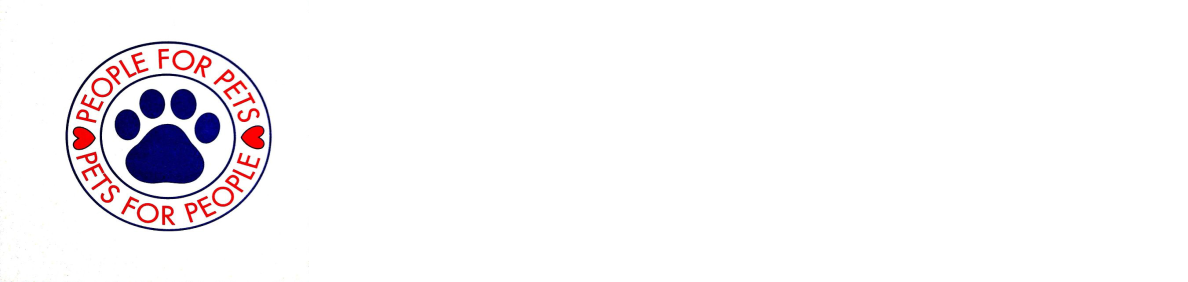 1852 West 11th Street PMB 499Tracy, California 95376(209) 933-6274ALL INFORMATION IS REQUIRED FOR PROCESSINGDate: __________________Name: __________________________________________ Phone#: __________________________________Address: ___________________________________________________________________________________E-Mail:_______________________________ Pet Interested in: ______________________________________DO ALL ADULTS IN THE HOUSE KNOW YOU PLAN TO ADOPT?  _______________________________Ages of children: _______________ Is anyone in your household allergic to dogs? ____________________Do you rent or own? _________ House or apartment? ________ Permission to have a pet? ___________Landlords name & contact #: _________________________________________________________________Do you have a fenced yard? _____________ Where will the dog sleep at night? ________________________When at work where will the pet be? _______________  Where during extreme weather? _________________How many hours/day will the dog be left alone? __________  Other current pets: ________________________What is your primary reason for wanting to adopt this pet? ___________________________________________What activities do you plan to do with your new pet? _________________________________________________What will you do if this pet gets sick? ______________________________________________________________What would you do if you could not keep this pet? ___________________________________________________Are you willing to sign a contract stating the pet will be kept as a house pet and will NOT be used for medical or other experimental purposes, or as a guard dog, fighting animal, or bait for fighting animals? _______________Provide 2 references not related to you - one preferably your veterinarian or obedience trainer:Vet Name: ______________________________________________ Phone#: _________________________Name: ______________________________ Phone#: _____________________ Relation: ________________THANK YOU FOR YOUR INTEREST IN ADOPTING A HOMELESS PET FROM PEOPLE FOR PETS